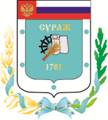 Контрольно-счетная палата Суражского муниципального района243 500, Брянская область, г. Сураж, ул. Ленина, 40  Тел. (48330) 2-11-45, E-mail:c.palata@yandex.ruЗаключениеКонтрольно-счетной палаты Суражского муниципального районана  проект решения Нивнянского сельского Совета народных депутатов «О внесении изменений в Решение Нивнянского сельского Совета народных депутатов № 57 от 25.12.2020 года «О бюджете Нивнянского сельского поселения Суражского  района Брянской области на 2021 год и плановый период 2022 и 2023 годов» (в редакции от 18.03.2021 года № 63).    28 июня 2021 года                                                                         г. Сураж1.    Основание для проведения экспертизы: Федеральный закон от 07.02.2011 года  №6-ФЗ «Об общих принципах организации и деятельности контрольно-счетных органов субъектов Российской Федерации и муниципальных образований», ст. 5 Положения «О Контрольно-счетной палате Суражского муниципального района», утвержденного Решением Суражского районного Совета народных депутатов от 26.12.2014 года №59, приказа № 4 от 03.03.2021 года.2.    Цель экспертизы: определение достоверности и обоснованности расходных обязательств бюджета Нивнянского сельского поселения Суражского  района Брянской области (далее Нивнянской поселение) и проекта решения Нивнянского сельского Совета народных депутатов «О внесении изменений в Решение Нивнянского сельского Совета народных депутатов № 57 от 25.12.2020 года «О бюджете Нивнянского сельского поселения Суражского  района Брянской области на 2021 год и плановый период 2022 и 2023 годов» (в редакции от 18.03.2021 года № 63).3.    Предмет экспертизы: проект решения Нивнянского сельского Совета народных депутатов «О внесении изменений в Решение Нивнянского сельского Совета народных депутатов № 57 от 25.12.2020 года «О бюджете Нивнянского сельского поселения Суражского  района Брянской области на 2021 год и плановый период 2022 и 2023 годов» (в редакции от 18.03.2021 года № 63), материалы и документы финансово-экономических обоснований указанного проекта в части, касающейся расходных обязательств муниципального образования «Нивнянское сельское поселение Суражского муниципального района Брянской области».Проект решения Нивнянского сельского Совета народных депутатов «О внесении изменений в Решение Нивнянского сельского Совета народных депутатов № 57 от 25.12.2020 года «О бюджете Нивнянского сельского поселения Суражского  района Брянской области на 2021 год и плановый период 2022 и 2023 годов» (в редакции от 18.03.2021 года № 63) (далее – проект Решения), представлен на экспертизу в Контрольно-счетную палату Суражского муниципального района 23 июня 2021 года в составе с:- проектом Решения (с приложениями); - пояснительной запиской к проекту Решения; Представленным проектом Решения предлагается увеличить доходную и расходную части бюджета Нивнянского сельского поселения», к которым, в соответствии с п. 1 ст. 184.1 БК РФ, относятся:- общий объем доходов в сумме 2964,8 тыс. рублей;- общий объем расходов в сумме 2978,8 тыс. рублей;- дефицит бюджета в сумме 14,0 тыс. рублей.Проектом Решения вносятся изменения в основные характеристики бюджета на 2021 год, в том числе:- доходы бюджета по сравнению с утвержденным бюджетом увеличиваются на 279,9 тыс. рублей, или на 6,1% и составят 3244,7 тыс. рублей; - расходы бюджета по сравнению с утвержденным бюджетом увеличиваются на 279,9 тыс. рублей, или на 9,4% и составят    3258,7 тыс. рублей.- дефицит бюджета не изменится и составит 14,0 тыс. рублей за счет остатков средств на счетах по учету средств бюджета.Параметры бюджета поселения на 2022-2023 годы представленным к экспертизе проектом не изменяются. Изменение доходной части бюджета:Проектом Решения доходная часть бюджета на 2021 год увеличивается на 279,9 тыс. рублей и составит 3244,7 тыс. рублей, а именно:- доходы от продажи земельных участков, находящихся в собственности сельских поселений (за исключением земельных участков муниципальных бюджетных и автономных учреждений)  составят 279,9 тыс. рублей (+279,9 тыс. рублей)          Изменение расходной части бюджета:Проектом Решения производится увеличение расходных обязательств в 2021 году на 279,9 тыс. рублей и таким образом расходная часть бюджета составит 3258,7 тыс. рублей:- раздел 01 «Общегосударственные вопросы» составит 1959,8 тыс. рублей (+9,9 тыс. рублей):- подраздел 0113 «Другие общегосударственные вопросы» составит 305,9 тыс. рублей (+9,9 тыс. рублей), в том числе:- Увеличиваются ассигнования по (0113 0101180040 240 Иные закупки товаров, работ и услуг для обеспечения государственных (муниципальных) нужд (+7,6 тыс. рублей) и составят 297,7 тыс. рублей- Увеличиваются ассигнования по (0113 0101180040 830) Исполнение судебных исков (+2,2 тыс. рублей) и составят 2,2 тыс. рублей - Исполнение судебных актов, в связи с тем, что в декабре 2020 года производилась замена лам светильников ПАО «МРСК-Центра» и не была произведена оплата за отсутствием средств, организация подала в суд и по решению суда начислена неустойка за неоплату и  госпошлина. - раздел 0300 «Национальная безопасность правоохранительная деятельность» составит 761,2 тыс. рублей (+239,0 тыс. рублей), в том числе:-подраздел 0310 «Обеспечение пожарной безопасности» составит 761,2 тыс. рублей (+239,0 тыс. рублей), в том числе:- Увеличиваются ассигнования по (0310 0302181140 120) Расходы на выплаты персоналу государственных (муниципальных) органов (+239,0 тыс. рублей) и составят 68734 тыс. рублей. Расходы увеличиваются в связи с тем, что из-за недостатка средств, не весь объем необходимых средств заложен на содержание муниципальной пожарной команды.- раздел 0400 «Национальная экономика» составит 28,0 тыс. рублей (+25,0 тыс. рублей)- подраздел 0412 «Другие вопросы в области национальной экономики» составит 28,0тыс. рублей (+25,0 тыс. рублей)- Увеличиваются ассигнования по (0412 0107180910 240 Иные закупки товаров, работ и услуг для обеспечения государственных (муниципальных) нужд (+25,0 тыс. рублей) и составят 28,0 тыс. рублей. Средства необходимы для оплаты за межевание земельных участков.- раздел 0500 «Жилищно-коммунальное хозяйство» составит    3756,0 тыс. рублей (+6,0 тыс. рублей), в том числе- подраздел 0503 «Мероприятия по благоустройству» составит 24,2 тыс. рублей (+6,0 тыс. рублей) по (0503 0103281730 240 Иные закупки товаров, работ и услуг для обеспечения государственных (муниципальных). Средства необходимы для приобретения мотокосы.На плановый период 2022 и 2023 годы назначения не изменятся.	В целом проектом Решения предусматривается изменение ассигнований на финансирование 1-й муниципальной программы.Изменение ассигнований на реализацию муниципальных программтыс. руб.Непрограммная часть бюджета не изменяется.Источники финансирования дефицитаРешением Нивнянского сельского Совета народных депутатов «О бюджете Нивнянского сельского поселения Суражского  района Брянской области на 2021 год и плановый период 2022 и 2023 годов» (в редакции от 18.03.2021 года № 63) утвкржден дефицит бюджета поселения в сумме  14,0 тыс. рублей, где источниками финансирования дефицита бюджета является изменение остатков средств на счетах по учету средств бюджета.         Предлагаемым к рассмотрению проектом Решения дефицит бюджета не изменяется.	                                               Выводы и предложенияВ результате проведения экспертизы установлено, что Проект решения Нивнянского сельского Совета народных депутатов «О внесении изменений в Решение Нивнянского сельского Совета народных депутатов № 57 от 25.12.2020 года «О бюджете Нивнянского сельского поселения Суражского  района Брянской области на 2021 год и плановый период 2022 и 2023 годов» (в редакции от 18.03.2021 года № 63) не противоречит  нормам Бюджетного кодекса РФ, муниципальным - правовым актам Нивнянского сельского Совета народных депутатов. Контрольно-счетная палата Суражского муниципального  района,  рекомендует Проект решения Нивнянского сельского Совета народных депутатов «О внесении изменений в Решение Нивнянского сельского Совета народных депутатов № 57 от 25.12.2020 года «О бюджете Нивнянского сельского поселения Суражского  района Брянской области на 2021 год и плановый период 2022 и 2023 годов» (в редакции от 18.03.2021 года № 63) к рассмотрению.  Председатель Контрольно-счетной палатыСуражского муниципального района                                       Н.В. ЖидковаНаименованиеМПБюджетные ассигнования на 2021 годБюджетные ассигнования на 2021 годОткло-нения (+,-)Откло-нения (%)НаименованиеМПУтвержденные решением о бюджете от 25.12.2020г №57( в ред. от 18.03.21 №63)С учетом изменений согласно представленного проектаОткло-нения (+,-)Откло-нения (%)«Реализация полномочий органов местного самоуправления Нивнянского сельского поселения на 2021-2023 годы»012362,42 362,4+40,91,7«Обеспечение пожарной безопасности Нивнянского сельского поселения на 2021-2023 годы»03522,2761,2+239,045,8